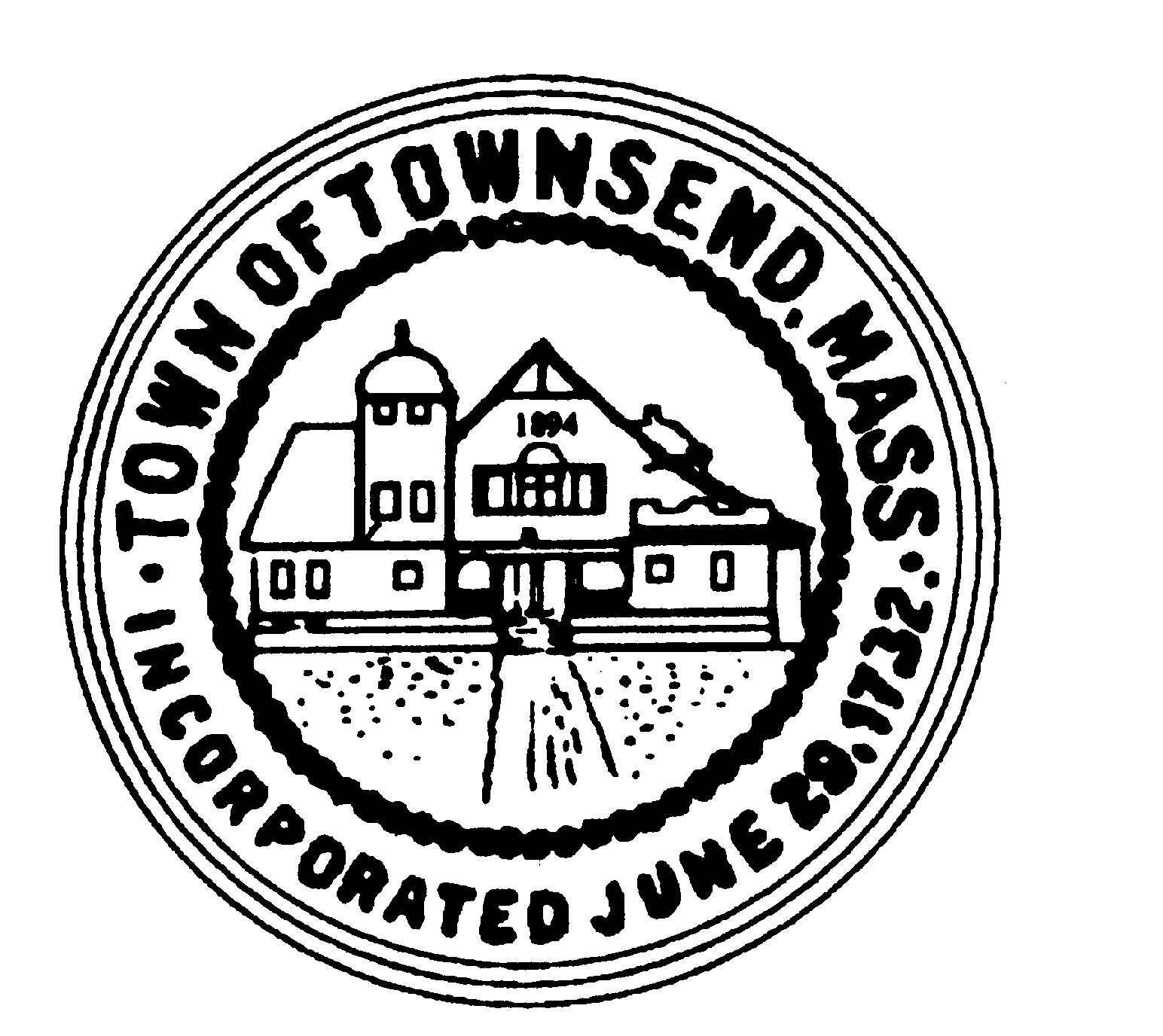 TOWNSEND BOARD OF HEALTH272 Main StreetTownsend, Massachusetts 01469Christopher Nocella, Chairman                     James Le’Cuyer, Vice-Chairman                       Gavin Byars, Clerk Office  (978) 597-1713     	  	             	                             Fax    (978) 597-8135 TUESDAY, May 9, 2023, at 6:00pm, ESTBoard of Health members and staff will meet in the Meeting Room 2 Memorial Hall 272 Main StreetThis meeting of the Board of Health will be held in-person at the location provided on this notice.  Members of the public are welcome to attend this in-person meeting.   PRELIMINARIESRoll CallAdditions or Deletions not anticipated 48 hours in advance.APPOINTMENT/HEARINGS       Septic permits for review       Other updates with Nashoba Board of Health       Public Hearing for changes to local Board of Health regulations to initiate late fees (Tobacco, Hauler, etc.)WORK SESSIONMinutes of March and April 2023Landfill Solar UpdateInvoicesFuture Agenda ItemsExecutive Session G.W. Shaw & Son - JuneIncreasing fees at the Recycling Center – JunePublic Hearing – Revisions to local Tobacco Regulations - July       Next Meetings:  Wednesday’s 5/24/23 9am, 6/14/23 9am, 6/28 9amADJOURNMENTBoard of Health Meeting Minutes May 9, 20236pm Roll Call:  Gavin absent.Additions/Deletions:  Delete 1.3, 1.4 and 1.7Public hearing late fees A MOTION was made by JL to open the meeting for tobacco and hauler late fees, 2nd by CN Vote 2/0.  Joan Hamlett informed the Board via email that she has other revisions and therefore would like to postpone the tobacco regulations from this hearing.  The Board agreed.  The Board then discussed Hauler regulations with grammatical errors and a proposed 15 days to rule for permits vs 30 days.  Late fee proposed $25 on a fee schedules established at the meeting 5/9/23 to refer to a fee schedule.  The Board eliminated the date from the fee schedule.  JL motions to accept changes discussed, CN 2nd Voting 2/0.  JL motion to close the hearing at 6:05pm 2nd by CN Voting 2/0 Public Hearing is closed.  Draft regulations will be reviewed by Town Administrator vs legal counsel.Minutes of March 7 and April 11th, 2023 were approved as written.Invoices were approved as submitted.  The Board discussed a proposed sign for the scavenging at the Recycling Center.  They also discussed a certified mailing for a manure management plan on Main Street.  Chairman Nocella requested review of positions on the next Board agenda. They discussed raising prices for mattresses and boxsprings.  Chairman Nocella requested a gaylord for the propane tank trailer.   He also requested a follow up on the trailer on Wallace Hill Road.  James Le’Cuyer notified the Board that the gym located on Center Street possibly has been rented as an apartment.  They deferred the conversation to speak with the sanitarian.  James explained this to him as a complaint.  They discussed if the property would need to go to site plan review for a  change of use.A MOTION was made by JL and 2nd by CN to adjourn the meeting at 6:22pm.  Voting 2/0 Meeting adjourned at 6:22pm.